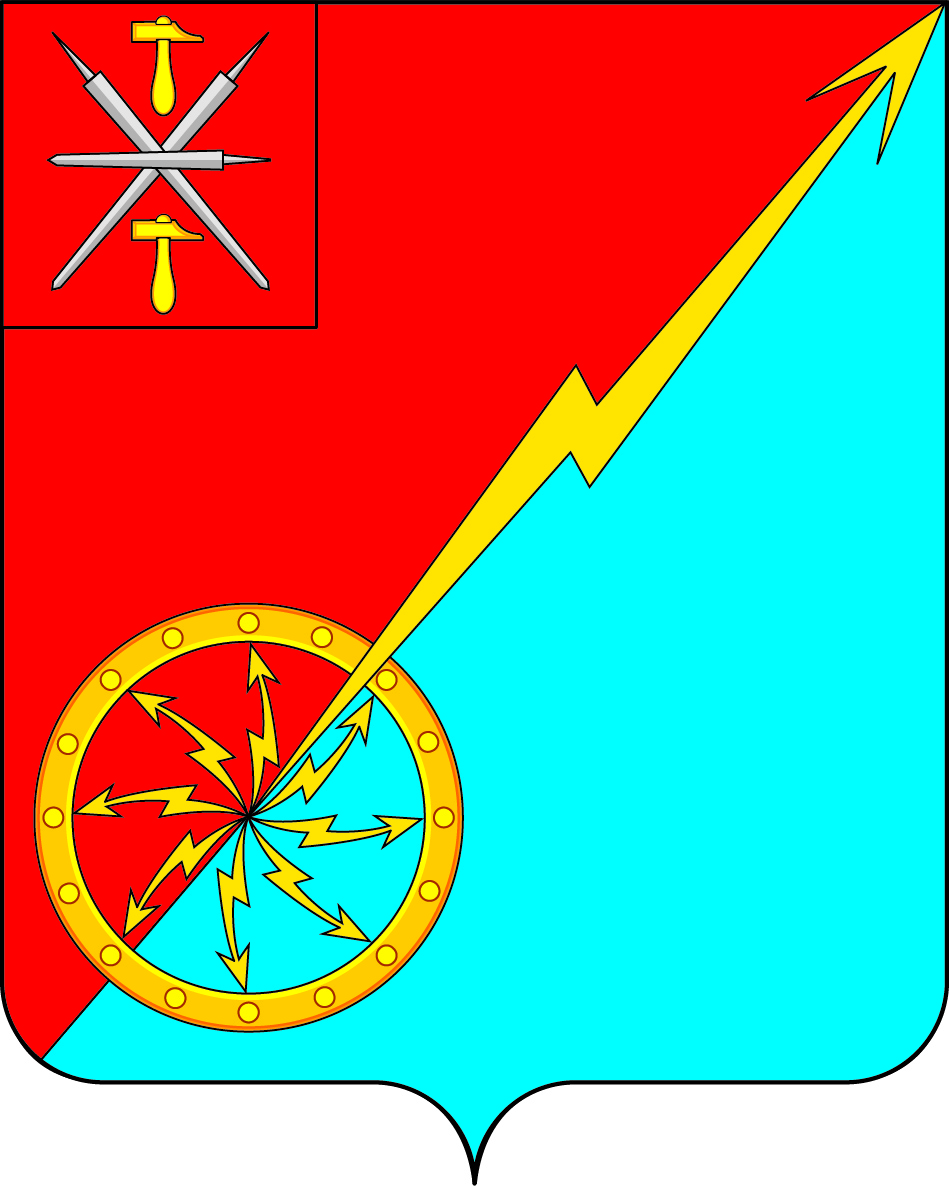 Российская федерацияЩекинский район Тульской областиАдминистрация муниципального образования город СоветскЩекинского районаПРОЕКТ ПОСТАНОВЛЕНИЯ2015г.                                          № Об исполнении бюджета муниципального образования город Советск Щекинского района за 1 квартал 2015 года           В соответствии со статьей 38 Положения о бюджетном процессе в муниципальном образовании город Советск Щекинского района, утвержденного решением Собрания депутатов муниципального образования город Советск Щекинского района от 23.12.2013года №101-274, на основании Устава МО город Советск Щекинского района, администрация  МО город Советск Щекинского района ПОСТАНОВЛЯЕТ:Утвердить отчет об исполнении бюджета муниципального образования город Советск Щекинского района за 1 квартал 2015 года  по доходам в сумме 5700,3 тыс.руб, по расходам в сумме 7213,6тыс.руб., дефицит бюджета-1513,3тыс.руб. (Приложение 1).Утвердить отчеты:-отчет об исполнении межбюджетных трансфертов, передаваемых из бюджета МО город Советск Щекинского района в бюджет МО Щекинский район на осуществление части полномочий по решению вопросов местного значения в соответствии с заключенными соглашениями, за 1 квартал 2015 года  (Приложение 2);- отчет о распределении субсидий, передаваемых бюджету МО Щекинский район из бюджета МО город Советск на решение вопросов межмуниципального характера за  1 квартал 2015года (Приложение 3);- отчет  о распределении бюджетных ассигнований бюджета муниципального образования город Советск Щекинского района по разделам, подразделам, целевым статьям (муниципальным  программам и непрограмным направлениям деятельности),  группам и подгуппам видов расходов классификации расходов бюджета муниципального образования город Советск Щекинского района за  1 квартал 2015года (Приложение 4);- отчет об исполнении бюджета по ведомственной структуре расходов бюджета муниципального образования город Советск Щекинского района  за 1 квартал 2015года (Приложение 5);-отчет об исполнении  перечня  и объемов бюджетных ассигнований на реализацию муниципальных программ по разделам, подразделам, целевым статьям и  группам видов расходов бюджета муниципадльного образования  город Советск  Щекинского района  за 1 квартал 2015 года (Приложение 6);-отчет по источникам финансирования дефицита бюджета муниципального образования город Советск Щекинского района за 1 квартал 2015 года (Приложение 7).3. Настоящее постановление вступает в силу со дня подписания и подлежит обязательному опубликованию в газете «Щекинский муниципальный вестник».Глава администрации муниципального образования город Советск Щекинского района				     Н.В.МясоедовСогласовано: В.И.БорискинО.А.Пузочкинаисп. Грекова Н.Ю.тел.7-45-41